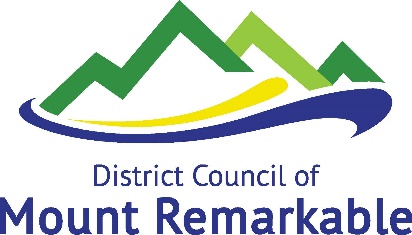 Community Plant Sale Order FormPlease indicate the type and number of species below: (maximum of 25 trees per person)Will you be planting these on Council owned land? Please circle Yes / NoPlease briefly describe below where you may intend to plant them   By ticking this check box, I acknowledge that I will abide by Councils Tree Policy (attached to this form) if I will plant trees on Council land, and I am aware that I must pay for the trees in full via the Council Office or over phone, prior to collection.SignedDateName: Address:Contact Number:Tree SpeciesQuantity ($1 each)Acacia brachybotrya (Grey Mulga)Acacia iteaphylla (Flinders Range Wattle)-Acacia ligulata (Umbrella Bush)Acacia notabilis (Notable Wattle)-Dodonaea viscosa angustissima (Narrow Leaved Hop-Bush)-Eucalyptus porosa (Mallee Box)Eucalyptus socialis (Summer Red Mallee)Eucalyptus camaldulensis obtusa (Northern River Red Gum)Eucalyptus gracilis (Yorrell)Melaleuca lanceolata (Dryland Tea Tree)-Total